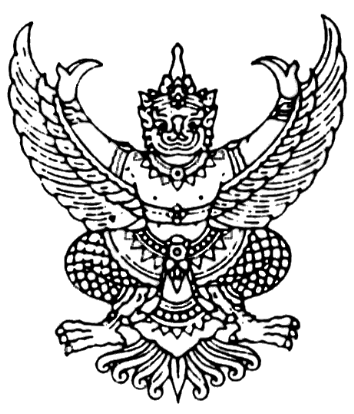                                                    บันทึกข้อความส่วนราชการ………….……………………………………………………………………...…………………ที่ ………………………………………….	วันที่…………….............................................................เรื่อง    ขออนุมัติประกาศเผยแพร่แผนการจัดซื้อจัดจ้าง ประจำปีงบประมาณ พ.ศ. ๒๕๖๑..............................................................................................................................................................................เรียน  ผู้อำนวยการโรงเรียน....................….......	ตามพระราชบัญญัติการจัดซื้อจัดจ้างและการบริหารพัสดุภาครัฐ พ.ศ. ๒๕๖๐ มาตรา ๑๑ และ ระเบียบกระทรวงการคลังว่าด้วยการจัดซื้อจัดจ้างและการบริหารพัสดุภาครัฐ พ.ศ. ๒๕๖๐ ข้อ ๑๑ ให้หน่วยงานของรัฐจัดทำแผนการจัดซื้อจัดจ้างประจำปี และประกาศเผยแพร่ในระบบเครือข่ายสารสนเทศกรมบัญชีกลางและของหน่วยงานของรัฐตามวิธีที่กรมบัญชีกลางกำหนด และให้ปิดประกาศโดยเปิดเผย ณ สถานที่ปิดประกาศของหน่วยงานของรัฐ นั้น	ในการนี้ได้จัดทำแผนการจัดซื้อจัดจ้าง ของโรงเรียนแล้วเสร็จตามรายละเอียดดังแนบ	จึงเรียนมาเพื่อโปรดทราบ และพิจารณาเห็นชอบแผนการจัดซื้อจัดจ้างประจำปี ดังแนบอนุมัติให้ประกาศเผยแพร่แผนการจัดซื้อจัดจ้างลงนามในประกาศ ดังแนบลงชื่อ ………………........…………… เจ้าหน้าที่			ลงชื่อ ……………………………..……… หัวหน้าเจ้าหน้าที่     ( ……………………………..…. )                                          ( ……..…......……….………….. )                                   ………/……………../…………..                                              ………/……………../………….เห็นชอบอนุมัติลงนามแล้ว     	ลงชื่อ ……………………………… 	    ( ……..………………..…….. )                            ผู้อำนวยการโรงเรียน....................................                                               ………/……………../………….ประกาศโรงเรียน...................................................................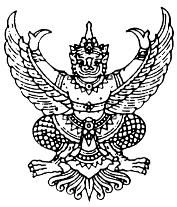 เรื่อง  แผนการจัดซื้อจัดจ้าง ประจำปีงบประมาณ พ.ศ. ๒๕๖๑........................................		ตามพระราชบัญญัติการจัดซื้อจัดจ้างและการบริหารพัสดุภาครัฐ พ.ศ. ๒๕๖๐ กำหนดให้หน่วยงานของรัฐจัดทำแผนการจัดซื้อจัดจ้างประจำปี และประกาศเผยแพร่ในระบบเครือข่ายสารสนเทศของกรมบัญชีกลางและของหน่วยงานของรัฐตามที่กรมบัญชีกลางกำหนด และให้ปิดประกาศโดยเปิดเผย ณ สถานที่ปิดประกาศของหน่วยงานของรัฐ นั้น		โรงเรียน.............................................ขอประกาศเผยแพร่แผนการจัดซื้อจัดจ้าง ประจำปีงบประมาณ พ.ศ. ๒๕๖๑ ตามเอกสารที่แนบท้ายประกาศนี้		ประกาศ  ณ  วันที่.....................................                                                                       (.................................................)                                                       ตำแหน่ง ผู้อำนวยการโรงเรียน............................รายละเอียดแนบท้ายประกาศเผยแพร่แผนการจัดซื้อจัดจ้าง ประจำปีงบประมาณ พ.ศ. ๒๕๖๑โรงเรียน................................................ลงวันที่...............................                                                   บันทึกข้อความส่วนราชการ………….……………………………………………………………………...…………………ที่ ………………………………………….	วันที่…………….............................................................เรื่อง   การแต่งตั้งคณะกรรมการกำหนดราคากลาง..............................................................................................................................................................................เรียน	ผู้อำนวยการโรงเรียน…………………………….......	ตามที่โรงเรียนได้รับงบประมาณปี..….......……… ประเภทงบลงทุนเป็นค่าก่อสร้าง   …………………................................................................................วงเงิน …………….…………… บาท  นั้น  	เพื่อให้เป็นไปตามระเบียบกระทรวงการคลังว่าด้วยการจัดซื้อจัดจ้างและการบริหารพัสดุภาครัฐ พ.ศ. ๒๕๖๐ และมติคณะรัฐมนตรีเมื่อวันที่ ๑๓ มีนาคม ๒๕๕๕ จึงเห็นควรแต่งตั้งคณะกรรมการกำหนดราคากลางสำหรับงานก่อสร้าง และจัดทำตารางแสดงวงเงินงบประมาณที่ได้รับจัดสรรและราคากลางในงานจ้างก่อสร้าง ตามหลักเกณฑ์การเปิดเผยราคากลางการคำนวณราคากลาง ของ ป.ป.ช. เพื่อใช้ในการจัดหาผู้รับจ้างก่อสร้าง.........................................................................................................ของโรงเรียนต่อไป	จึงเรียนมาเพื่อโปรดพิจารณา    หากเห็นชอบโปรดลงนามคำสั่งแต่งตั้งคณะกรรมการกำหนดราคากลาง  ดังแนบ 				ลงชื่อ ………………........…………… เจ้าหน้าที่					        ( ……………………………..…. )         				          ………/……………../…………..      				ลงชื่อ ………………………..……… หัวหน้าเจ้าหน้าที่                                                          ( ……..…......……….………….. )                                                                                              ………/……………../………….			 				เห็นชอบและลงนามแล้ว	     	ลงชื่อ ……………………………… 	            ( ……..………………..…….. )                                     ผู้อำนวยการโรงเรียน....................................คำสั่งโรงเรียน………………………ที่ ………/………………เรื่อง    แต่งตั้งคณะกรรมการกำหนดราคากลางงานก่อสร้างด้วยโรงเรียน ……………………..……..……………สังกัด………………………..………..…. จะดำเนินการจัดจ้างด้วยวิธีประกวดราคาอิเล็กทรอนิกส์ (e-bidding) ในการจ้าง..................................................................................	ฉะนั้นเพื่อให้เป็นไปตามระเบียบกระทรวงการคลังว่าด้วยการจัดซื้อจัดจ้างและการบริหารพัสดุภาครัฐ พ.ศ. ๒๕๖๐ และมติคณะรัฐมนตรีเมื่อวันที่  ๑๓ มีนาคม ๒๕๕๕    จึงแต่งตั้งคณะกรรมการกำหนดราคากลางเพื่อคำนวณราคากลางงานก่อสร้าง  ดังนี้คณะกรรมการกำหนดราคากลาง(๑)  ………………………………..   ตำแหน่ง………………………	ประธานกรรมการ(๒)  ………………………………..   ตำแหน่ง………………………	กรรมการ(๓)  ……………………………….    ตำแหน่ง………………………      กรรมการ	     ๒.  หน้าที่ให้คณะกรรมการคำนวณราคากลางงานก่อสร้างให้เป็นไปตามหลักเกณฑ์การคำนวณราคากลางงานก่อสร้างตามที่มติคณะรัฐมนตรีกำหนด  และจัดทำตารางแสดงวงเงินงบประมาณที่ได้รับจัดสรรและราคากลางในงานจ้างก่อสร้าง ตามหลักเกณฑ์การเปิดเผยราคากลางการคำนวณราคากลาง ของ ป.ป.ช. โดยให้ดำเนินการให้แล้วเสร็จภายในวันที่.................เดือน........................พ.ศ.................  สั่ง   ณ   วันที่ . …………………………………                                                    ลงชื่อ...............................................                                                          (.............................................)                                         ผู้อำนวยการโรงเรียน…………………………………….                                                  บันทึกข้อความส่วนราชการ..........................……………………………………….…………………...…………………ที่ ………………………………………….	วันที่.............................................................................เรื่อง   	ขออนุมัติคากลางงานก่อสร้าง----------------------------------------------------------------------------------------------------------------------------เรียน	……….(ผู้อำนวยการโรงเรียน)…....... (ผ่านหัวหน้าเจ้าหน้าที่พัสดุ)	ตามที่โรงเรียนได้รับงบประมาณปี..….......……… ประเภทงบลงทุนเป็นค่าก่อสร้าง   ………………………………….………………...............................................................วงเงิน …………….…………… บาท และได้แต่งตั้งคณะกรรมการกำหนดราคากลางตามระเบียบกระทรวงการคลังว่าด้วยการจัดซื้อจัดจ้างและการบริหารพัสดุภาครัฐ พ.ศ. ๒๕๖๐ และมติคณะรัฐมนตรีเมื่อวันที่  ๑๓ มีนาคม ๒๕๕๕  เพื่อจัดทำราคากลางงานก่อสร้างดังกล่าว ตามคำสั่งโรงเรียน.........................................................ที่ .........../............. สั่ง ณ วันที่ .................................................. นั้น  	คณะกรรมการกำหนดราคากลางตามคำสั่งดังกล่าวได้จัดทำราคากลางงานก่อสร้าง โดยปฏิบัติตามหลักเกณฑ์การคำนวณราคากลางงานก่อสร้างตามที่คณะรัฐมนตรีกำหนด และจัดทำตารางแสดงวงเงินงบประมาณที่ได้รับจัดสรรและราคากลางในงานจ้างก่อสร้าง ตามหลักเกณฑ์การเปิดเผยราคากลางการคำนวณราคากลาง ของ ป.ป.ช. รายละเอียดดังแนบ	จึงเรียนมาเพื่อโปรดทราบ   และโปรดพิจารณาอนุมัติให้ใช้ราคากลางดังกล่าวในการจัดหาผู้รับจ้างก่อสร้างต่อไป  				ลงชื่อ ………………........…………… ประธานกรรมการ				        ( ……………………………..…. )      				ลงชื่อ ………………........…………… กรรมการ				        ( ……………………………..…. )      				ลงชื่อ ………………........…………… กรรมการ				        ( ……………………………..…. )                                                  บันทึกข้อความส่วนราชการ……………………………………………………………………………...…………………ที่ ………………………………………….	วันที่……..............................................................เรื่อง   	ขออนุมัติราคากลางงานก่อสร้าง----------------------------------------------------------------------------------------------------------------------------เรียน	ผู้อำนวยการโรงเรียน…………….….......	ตามที่โรงเรียนได้รับงบประมาณปี..….......………… ประเภทงบลงทุน เป็นค่าก่อสร้าง   …………………………………….………….................................................................วงเงิน …………….………… บาท และได้แต่งตั้งคณะกรรมการกำหนดราคากลางตามระเบียบกระทรวงการคลังว่าด้วยการจัดซื้อจัดจ้างและการบริหารพัสดุภาครัฐ พ.ศ. ๒๕๖๐ และมติคณะรัฐมนตรีเมื่อวันที่  ๑๓ มีนาคม ๒๕๕๕  เพื่อจัดทำราคากลางงานก่อสร้างดังกล่าว ตามคำสั่งโรงเรียน..........................ที่............/............สั่ง ณ วันที่.......................นั้น  	บัดนี้คณะกรรมการกำหนดราคากลางได้คำนวณราคากลางตามมติคณะรัฐมนตรีดังกล่าวแล้ว  เป็นเงินทั้งสิ้น .………………….............. บาท (  ...................................................................................)  รายละเอียดดังแนบ  	จึงเรียนมาเพื่อโปรดพิจารณา    หากเห็นชอบโปรดอนุมัติให้ใช้ราคากลางและตารางแสดงวงเงินงบประมาณที่ได้รับจัดสรรและราคากลางในงานจ้างก่อสร้างดังกล่าวในการจัดหาผู้รับจ้างก่อสร้าง  				ลงชื่อ ………………........…………… เจ้าหน้าที่					        ( ……………………………..…. )         				          ………/……………../…………..      				ลงชื่อ ………………………..……… หัวหน้าเจ้าหน้าที่	                                                        ( ……..…......……….………….. )                                                                                             ………/……………../………….			                                                                  เห็นชอบและอนุมัติ	 	ลงชื่อ ……………………………… 	        ( ……..………………..…….. )                                  ผู้อำนวยการโรงเรียน…………………………                                                                                     ตาราง ปปช.๐๑ตารางแสดงวงเงินงบประมาณที่ได้รับจัดสรรและราคากลางในงานจ้างก่อสร้างชื่อโครงการ......................................................................................................................./หน่วยงานเจ้าของโครงการ..............................................................................................วงเงินงบประมาณที่ได้รับจัดสรร.....................................บาท(.............................................) ๓.  ลักษณะงาน     โดยสังเขป..............................................................................................................................     ...............................................................................................................................................     ...............................................................................................................................................๔.  ราคากลางคำนวณ ณ วันที่................................................ เป็นเงิน..................................บาท๕.  บัญชีประมาณการราคากลาง๕.๑..........................................................................................................................................๕.๒..........................................................................................................................................๕.๓.........................................................................................................................................๕.๔.........................................................................................................................................๖. รายชื่อคณะกรรมการกำหนดราคากลาง๖.๑.................................................................................๖.๒................................................................................๖.๓................................................................................๖.๔...............................................................................				ลงชื่อ ………………........…………… ประธานกรรมการ				        ( ……………………………..…. )      				ลงชื่อ ………………........…………… กรรมการ				        ( ……………………………..…. )      				ลงชื่อ ………………........…………… กรรมการ				        ( ……………………………..…. )      วิธีปฏิบัติชื่อโครงการให้ระบุชื่อโครงการตามที่กำหนดไว้ในหนังสือแจ้งจัดสรรงบประมาณ      หน่วยงานเจ้าของโครงการ ให้ระบุ ชื่อ โรงเรียน........................สังกัด.............................................๒. วงเงินงบประมาณที่ได้รับจัดสรร (บาท) ให้ระบุจำนวนเงินที่โรงเรียนได้รับในการจัดซื้อจัดจ้าง๓. ลักษณะงานโดยสังเขป ให้ระบุลักษณะงานก่อสร้างให้ทราบว่าหน่วยงานรัฐจะดำเนินการ(จ้าง) งานก่อสร้างประเภทใด ตัวอย่าง งานก่อสร้างอาคารเรียนแบบ สปช.๑๐๕/๒๙ ให้มีบรรยายลักษณะของงานตามหัวข้อที่กำหนดไว้ใน BOQ (Bill of Quantities) เช่น งานก่อสร้างอาคารเรียน ๔ ชั้น เป็นต้น๔. ราคากลางคำนวณ ณ วันที่ให้ระบุวันที่ผู้มีอำนาจตามระเบียบ กฎ หรือข้อบังคับที่เกี่ยวข้องกับการจัดซื้อจัดจ้างของโรงเรียนนั้น๐ ได้เห็นขอบราคากลางที่คณะกรรมการกำหนดราคากลางเสนอเป็นเงิน....................................บาท ให้ใส่จำนวนเงินที่เป็นราคากลาง๕. บัญชีประมาณการราคากลาง ให้ระบุรายละเอียดของการประมาณที่เกี่ยวข้องกับชนิด จำนวน ปริมาณ รายการของพัสดุ วัสดุต่างๆ ค่าแรงงาน ฯลฯ โดยแนบเอกสารรายการตามประเภทของงานก่อสร้างดังต่อไปนี้    ๕.๑ แบบแสดงรายการปริมาณงานและราคา (แบบ ปร.๔) แบบสรุปค่าก่อสร้าง (แบบ ปร.๕ ก) แบบสรุปค่าครุภัณฑ์จัดซื้อ(แบบ ปร.๕ข) และแบบสรุปราคากลางงานก่อสร้างอาคาร (แบบ ปร.๖)   ๕.๒ แบบสรุปงานก่อสร้างชลประทาน   ๕.๓  แบบสรุปราคากลางงานก่อสร้างทาง สะพาน และท่อเหลี่ยม หมายถึง แบบประเมินราคางาน ก่อสร้างทาง สะพาน และท่อเหลี่ยม   ๕.๔ แบบประมาณการราคากลางอื่น ๆ ที่หน่วยของรัฐได้กำหนดขึ้น๖. รายชื่อคณะกรรมการกำหนดราคากลาง ให้ระบุรายชื่อเจ้าหน้าที่ของโรงเรียนที่ทำหน้าที่เป็นคณะกรรากรกำหนดราคากลาง หรือชื่อเจ้าหน้าที่ของโรงเรียนตามที่กำหนดไว้ในสรุปผลการประมาณราคาค่าก่อสร้างซึ่งได้ลงชื่อไว้ใน (แบบ ปร.๕ และ ปร.๖) หรือแบบอื่นๆ	บันทึกข้อความส่วนราชการ .......................................................................................................................................ที่  ……………………..	         วันที่    ……………………………………………………………..เรื่อง    การแต่งตั้งคณะกรรมการกำหนดร่างขอบเขตของงาน (Terms of  Reference : TOR)           ร่างประกาศและร่างเอกสารประกวดราคาอิเล็กทรอนิกส์ (e-bidding)เรียน	ผู้อำนวยการโรงเรียน.................................................. 	ตามที่โรงเรียนได้รับงบประมาณปี  …………………………. ประเภท  งบลงทุน เป็นค่าก่อสร้าง.................................................................... วงเงิน ……………………………….บาท นั้น  	เพื่อให้เป็นไปตามพระราชบัญญัติการจัดซื้อจัดจ้างและการบริหารพัสดุภาครัฐ พ.ศ. ๒๕๖๐ มาตรา ๕๙ และระเบียบกระทรวงการคลังว่าด้วยการจัดซื้อจัดจ้างและการบริหารพัสดุภาครัฐ พ.ศ. ๒๕๖๐  ข้อ ๒๑ จึงเห็นควรแต่งตั้งคณะกรรมการกำหนดร่างขอบเขตของงาน (Terms of  Reference : TOR) ร่างประกาศและร่างเอกสารประกวดราคาอิเล็กทรอนิกส์งานจ้างดังกล่าวข้างต้น	จึงเรียนมาเพื่อโปรดพิจารณาลงนามคำสั่งแต่งตั้งคณะกรรมการกำหนดร่างขอบเขตของงาน    (Terms of  Reference : TOR) ร่างประกาศและร่างเอกสารประกวดราคาอิเล็กทรอนิกส์ ดังแนบ				ลงชื่อ ………………........…………… เจ้าหน้าที่					      ( ……………………………………)         			                .........../........................../.............				ลงชื่อ ………………………..……… หัวหน้าเจ้าหน้าที่	                                                         (……………………………………)         			             ........../........................../.............		                 ลงนามแล้ว	 	ลงชื่อ ………………………….………… ผู้อำนวยการโรงเรียน	       (……………………………………….)                                                วันที่...........................................................คำสั่งโรงเรียน..............................................................ที่ ................../......................เรื่อง   แต่งตั้งคณะกรรมการกำหนดร่างขอบเขตของงาน (Terms of Reference : TOR)ร่างประกาศและร่างเอกสารประกวดราคาอิเล็กทรอนิกส์ด้วยโรงเรียน................................................................... สังกัด ..............................................จะดำเนินการจัดจ้างก่อสร้าง..................................................................จ้างด้วยวิธีประกวดราคาอิเล็กทรอนิกส์(e-bidding)		ฉะนั้นอาศัยอำนาจตามคำสั่งสำนักงานคณะกรรมการการศึกษาขั้นพื้นฐาน ที่ ๑๓๔๐/๒๕๖๐  สั่ง  ณ  วันที่ ๒๔ เดือน สิงหาคม  พ.ศ.๒๕๖๐  จึงแต่งตั้งคณะกรรมการกำหนดร่างขอบเขตของงาน (Terms of Reference : TOR) ร่างประกาศและร่างเอกสารประกวดราคาอิเล็กทรอนิกส์ ตามพระราชบัญญัติการจัดซื้อจัดจ้างและการบริหารพัสดุภาครัฐ พ.ศ. ๒๕๖๐ มาตรา ๕๙  และ ระเบียบกระทรวงการคลังว่าด้วยการจัดซื้อจัดจ้างและการบริหารพัสดุภาครัฐ พ.ศ. ๒๕๖๐  ข้อ ๒๑ ดังนี้คณะกรรมการกำหนดร่างขอบเขตของงานฯ...............................................ตำแหน่ง........................................ประธานกรรมการ...............................................ตำแหน่ง........................................          กรรมการ...............................................ตำแหน่ง........................................          กรรมการ...............................................ตำแหน่ง........................................          กรรมการ...............................................ตำแหน่ง........................................          กรรมการ๒.  หน้าที่ให้คณะกรรมการถือปฏิบัติหน้าที่ให้เป็นไปตามพระราชบัญญัติการจัดซื้อจัดจ้างและการบริหารพัสดุภาครัฐ พ.ศ. ๒๕๖๐ และระเบียบกระทรวงการคลังว่าด้วยการจัดซื้อจัดจ้างและการบริหารพัสดุภาครัฐ พ.ศ. ๒๕๖๐ โดยเคร่งครัด  สั่ง   ณ   วันที่ .....................................................................................                                                       (........................................................)       ผู้อำนวยการโรงเรียน...............................................................................ตัวอย่างร่างขอบเขตของงาน (Terms of  Reference : TOR)๑.  ความเป็นมา	ด้วยโรงเรียนขณะนี้มีอาคารเรียนไม่เพียงพอต่อการใช้สอย  ซึ่งทำให้ได้รับความเดือดร้อนเกี่ยวกับสถานที่ในการจัดการเรียนการสอน  ซึ่งสำนักงานคณะกรรมการการศึกษาขั้นพื้นฐานได้พิจารณาความจำเป็นดังกล่าวได้จัดสรรงบประมาณปี พ.ศ................... ให้กับโรงเรียนเพื่อใช้ในการก่อสร้างดังกล่าว  ๒.  วัตถุประสงค์ 	๒.๑   เพื่อใช้ในการเรียนการสอนของโรงเรียน 	๒.๒   เพื่อสนับสนุนด้านการจัดกิจกรรมของโรงเรียน	๒.๓   เพื่อทดแทนอาคารเดิมที่ชำรุด*๓.  คุณสมบัติผู้เสนอราคา	๓.๑ มีความสามารถตามกฎหมาย๓.๒ ไม่เป็นบุคคลล้มละลาย๓.๓ ไม่อยู่ระหว่างเลิกกิจการ๓.๔ ไม่เป็นบุคคลซึ่งอยู่ระหว่างถูกระงับการยื่นข้อเสนอหรือทำสัญญากับหน่วยงานของรัฐไว้ชั่วคราว เนื่องจากเป็นผู้ที่ไม่ผ่านเกณฑ์การประเมินผลการปฏิบัติงานของผู้ประกอบการตามระเบียบที่รัฐมนตรีว่าการกระทรวงการคลังกำหนดตามที่ประกาศเผยแพร่ในระบบเครือข่ายสารสนเทศของกรมบัญชีกลาง๓.๕ ไม่เป็นบุคคลซึ่งถูกระบุชื่อไว้ในบัญชีรายชื่อผู้ทิ้งงานและได้แจ้งเวียนชื่อให้เป็นผู้ทิ้งงานของหน่วยงานของรัฐในระบบเครือข่ายสารสนเทศของกรมบัญชีกลาง ซึ่งรวมถึงนิติบุคคลที่ผู้ทิ้งงานเป็นหุ้นส่วนผู้จัดการกรรมการผู้จัดการ ผู้บริหาร ผู้มีอำนาจในการดำเนินงานในกิจการของนิติบุคคลนั้นด้วย๓.๖ มีคุณสมบัติและไม่มีลักษณะต้องห้ามตามที่คณะกรรมการนโยบายการจัดซื้อจัดจ้างและการบริหารพัสดุภาครัฐกำหนดในราชกิจจานุเบกษา ๓.๗ เป็นบุคคลธรรมดารหรือนิติบุคคลผู้มีอาชีพรับจ้างงานที่ประกวดราคาอิเล็กทรอนิกส์ดังกล่าว ๓.๘ ไม่เป็นผู้มีผลประโยชน์ร่วมกันกับผู้ยื่นข้อเสนอราคารายอื่นที่เข้ายื่นข้อเสนอให้แก่โรงเรียน.................... ณ วันประกาศประกวดราคาอิเล็กทรอนิกส์ หรือไม่เป็นผู้กระทำการอันเป็นการขัดขวางการแข่งขันอย่างเป็นธรรม ในการประกวดราคาอิเล็กทรอนิกส์ครั้งนี้๓.๙ ไม่เป็นผู้ได้รับเอกสิทธิ์หรือความคุ้มกัน ซึ่งอาจปฏิเสธไม่ยอมขึ้นศาลไทยเว้นแต่รัฐบาลของผู้ยื่นข้อเสนอได้มีคำสั่งให้สละสิทธิ์และความคุ้มกันเช่นว่านั้น  	๓.๑๐ ผู้ยื่นข้อเสนอต้องมีผลงานก่อสร้างประเภทเดียวกันกับงานที่ประกวดราคาจ้างก่อสร้างในวงเงินไม่น้อยกว่า......................................บาท (...........................................)  และเป็นผลงานที่เป็นคู่สัญญาโดยตรงกับหน่วยงานของรัฐ หรือหน่วยงานเอกชนที่โรงเรียนเชื่อถือ------------------------------------------*ให้ปรับรายละเอียดที่ได้รับงบประมาณ และความเหมาะสมและให้นำร่างเอกสารประกวดราคาเผยแพร่ใน website ด้วย	ผู้ยื่นข้อเสนอที่เสนอราคาในรูปแบบของ “กิจการร่วมค้า” ต้องมีคุณสมบัติ ดังนี้กรณีที่กิจการร่วมค้าได้จดทะเบียนเป็นนิติบุคคลใหม่ กิจการร่วมค้าจะต้องมีคุณสมบัติครบถ้วนตามเงื่อนไขที่กำหนดไว้ในเอกสารประกวดราคา และการเสนอราคาให้เสนอราคาในนาม “กิจการร่วมค้า” ส่วนคุณสมบัติด้านผลงานก่อสร้างกิจการร่วมค้าดังกล่าวสามารถนำผลงานก่อสร้างของผู้เข้าร่วมค้ามาใช้แสดงเป็นผลงานก่อสร้างของกิจการร่วมค้าที่เข้าประกวดราคาได้กรณีที่กิจการร่วมค้าไม่ได้จดทะเบียนเป็นนิติบุคคลใหม่ นิติบุคคลแต่ละนิติบุคคลที่เข้าร่วมค้าทุกรายจะต้องมีคุณสมบัติครบถ้วนตามเงื่อนไขที่กำหนดไว้ในเอกสารประกวดราคา เว้นแต่ในกรณีที่กิจการร่วมค้าได้มีข้อตกลงระหว่างผู้เข้าร่วมค้าเป็นลายลักษณ์อักษรกำหนดให้ผู้เข้าร่วมค้ารายใดรายหนึ่งเป็นผู้รับผิดชอบหลักในการเข้าเสนอราคากับหน่วยงานของรัฐ และแสดงหลักฐานดังกล่าวมาพร้อมการยื่นข้อเสนอประกวดราคาทางระบบจัดซื้อจัดจ้างภาครัฐด้วยอิเล็กทรอนิกส์ กิจการร่วมค้านั้น สามารถใช้ผลงานก่อสร้างของผู้เข้าร่วมค้าหลักรายเดียวเป็นผลงานก่อสร้างของกิจการร่วมค้าที่ยื่นเสนอราคาได้ทั้งนี้ “กิจการร่วมค้าที่จดทะเบียนเป็นนิติบุคคลใหม่” หมายความว่า กิจการร่วมค้าที่จดทะเบียนเป็นนิติบุคคลต่อกรมพัฒนาธุรกิจการค้า กระทรวงพาณิชย์	๓.๑๑ ผู้ยื่นข้อเสนอต้องลงทะเบียนในระบบจัดซื้อจัดจ้างภาครัฐด้วยอิเล็กทรอนิกส์ (Electronic Government Procurement : e-GP) ของกรมบัญชีกลาง	๓.๑๒ ผู้ยื่นข้อเสนอต้องลงทะเบียนในระบบจัดซื้อจัดจ้างภาครัฐด้วยอิเล็กทรอนิกส์ (Electronic Government Procurement : e-GP) ของกรมบัญชีกลาง ตามที่คณะกรรมการ ป.ป.ช. กำหนด	๓.๑๓ ผู้ยื่นข้อเสนอต้องไม่อยู่ในฐานะเป็นผู้ไม่แสดงบัญชีรายรับรายจ่ายหรือแสดงบัญชีรายรับรายจ่ายไม่ถูกต้องครบถ้วนในสาระสำคัญ ตามที่คณะกรรมการ ป.ป.ช. กำหนด	๓.๑๔ ผู้ยื่นข้อเสนอซึ่งได้รับคัดเลือกเป็นคู่สัญญาต้องรับและจ่ายเงินผ่านบัญชีธนาคาร เว้นแต่การาจ่ายเงินแต่ละครั้งซึ่งมีมูลค่าไม่เกินสามหมื่นบาทคู่สัญญาอาจจ่ายเป็นเงินสดก็ได้ ตามที่คณะกรรมการ ป.ป.ช. กำหนด	๓.๑๕ การพิจารณาผลการยื่นข้อเสนอประกวดราคาอิเล็กทรอนิกส์ครั้งนี้ โรงเรียนจะพิจารณาตัดสินโดยใช้หลักเกณฑ์ราคา และการพิจารณาผู้ชนะการยื่นข้อเสนอโรงเรียน จะพิจารณาจาก ราคารวม	๓.๑๖ ...........................(คุณสมบัติอื่น)..............................................๔. แบบรูปรายการ หรือคุณลักษณะเฉพาะ ๔.๑.............................................................................. ๔.๒............................................................................... ๔.๓............................................................................๕. ระยะเวลาดำเนินการ      	ปีงบประมาณ พ.ศ.........................................๖. ระยะเวลาส่งมอบพัสดุ/งานจ้าง ภายใน ................ วันนับถัดจากวันลงนามในสัญญาซื้อ/สัญญาจ้าง๗. วงเงินงบประมาณในโครงการเป็นเงิน........................................................ บาท       ราคากลางในการก่อสร้าง เป็นเงิน.........................................................บาท๘. สถานที่ติดต่อเพื่อขอทราบข้อมูลเพิ่มเติม  หรือมีข้อเสนอแนะหรือวิจารณ์  หรือแสดงความคิดเห็นโดย     เปิดเผยตัวภายใน ๓ วันนับแต่วันที่ประกาศเผยแพร่ได้ที่       ๑)  ทางไปรษณีย์     	:  ผู้อำนวยการโรงเรียน..............................................................................                                            ถนน.....................................ตำบล/แขวง...............................................                                            อำเภอ/เขต..........................................จังหวัด........................................                                            รหัสไปรษณีย์........................................	  ๒)  โทรศัพท์     	          : ........................................................	  ๓)  โทรสาร       	          : ...........................................................	  ๔)  ทางเว็บไซต์    	: ……………………………………………………..       ๕)  Email Address	:  ………………………………………………..	บันทึกข้อความส่วนราชการ	…………………………………………………………………………………….ที่ ……………………………………………..   	วันที่ ………………………………………………………………..เรื่อง    การกำหนดร่างขอบเขตของงาน (Terms of Reference : TOR) ร่างประกาศและร่างเอกสารประกวด           ราคาอิเล็กทรอนิกส์เรียน	 ผู้อำนวยการโรงเรียน...........................................( ผ่านหัวหน้าเจ้าหน้าที่พัสดุ)	ตามที่โรงเรียนได้รับงบประมาณปี ............................ ประเภทงบลงทุนเป็นค่า...........................................................................  วงเงิน ...............................................บาท และได้แต่งตั้งคณะกรรมการกำหนดร่างขอบเขตของงาน (Terms of Reference : TOR) ร่างประกาศและร่างเอกสารประกวด  ราคาอิเล็กทรอนิกส์ ตามพระราชบัญญัติการจัดซื้อจัดจ้างและการบริหารพัสดุภาครัฐ พ.ศ. ๒๕๖๐ มาตรา ๕๙  และ ระเบียบกระทรวงการคลังว่าด้วยการจัดซื้อจัดจ้างและการบริหารพัสดุภาครัฐ พ.ศ. ๒๕๖๐  ข้อ ๒๑ นั้น  	คณะกรรมการกำหนดร่างขอบเขตของงาน (Terms of Reference : TOR) ดังกล่าว ได้จัดทำร่างขอบเขตของงาน (Terms of Reference : TOR) ร่างประกาศและร่างเอกสารประกวดราคาอิเล็กทรอนิกส์ ตามระเบียบกระทรวงการคลังว่าด้วยการจัดซื้อจัดจ้างและการบริหารพัสดุภาครัฐ พ.ศ. ๒๕๖๐  ข้อ ๒๑ เรียบร้อยแล้ว ดังแนบ	จึงเรียนมาเพื่อโปรดทราบ และพิจารณา   	๑.  อนุมัติให้ใช้ร่างขอบเขตของงาน (Terms of Reference : TOR) ร่างประกาศและร่างเอกสารประกวดราคาอิเล็กทรอนิกส์ ดังแนบ	๒.  หากอนุมัติตามข้อ ๑ โปรดมอบให้งานพัสดุ นำสาระสำคัญประกาศทางเว็บไซต์ของกรมบัญชีกลาง www.gprocurement.go.th  และเว็บไซต์ของโรงเรียน เป็นระยะเวลา...............วันทำการ				ลงชื่อ ……………….................…………… ประธานกรรมการ				        (...........................................)				ลงชื่อ ………………........…..........………… กรรมการ				        (............................................)				ลงชื่อ ………………........………….........… กรรมการ/เลขานุการ				        (.............................................)	บันทึกข้อความส่วนราชการ	…………………………………………………………………………………….ที่ ……………………………………………..   	วันที่ ………………………………………………………………..เรื่อง    การกำหนดร่างขอบเขตของงาน (Terms of Reference : TOR) ร่างประกาศและร่างเอกสารประกวด           ราคาอิเล็กทรอนิกส์เรียน	 ผู้อำนวยการโรงเรียน..........................................	ตามที่โรงเรียนได้รับงบประมาณปี ............................ ประเภทงบลงทุนเป็นค่า...........................................................................  วงเงิน ...............................................บาท และได้แต่งตั้งคณะกรรมการกำหนดร่างขอบเขตของงาน (Terms of Reference : TOR) ร่างประกาศและร่างเอกสารประกวด  ราคาอิเล็กทรอนิกส์ ตามพระราชบัญญัติการจัดซื้อจัดจ้างและการบริหารพัสดุภาครัฐ พ.ศ. ๒๕๖๐ มาตรา ๕๙  และ ระเบียบกระทรวงการคลังว่าด้วยการจัดซื้อจัดจ้างและการบริหารพัสดุภาครัฐ พ.ศ. ๒๕๖๐  ข้อ ๒๑ นั้น  	คณะกรรมการกำหนดร่างขอบเขตของงาน (Terms of Reference : TOR) ดังกล่าว ได้จัดทำร่างขอบเขตของงาน (Terms of Reference : TOR) ร่างประกาศและร่างเอกสารประกวดราคาอิเล็กทรอนิกส์ ตามระเบียบกระทรวงการคลังว่าด้วยการจัดซื้อจัดจ้างและการบริหารพัสดุภาครัฐ พ.ศ. ๒๕๖๐  ข้อ ๒๑ เรียบร้อยแล้ว ดังแนบ	งานพัสดุได้พิจารณาแล้วเห็นว่า เมื่อคณะกรรมการกำหนดร่างของเขตของงาน (Terms of Reference : TOR) ดังกล่าว ได้จัดทำร่างขอบเขตของงาน (Terms of Reference : TOR) ร่างประกาศและร่างเอกสารประกวดราคาอิเล็กทรอนิกส์ เสร็จเรียบร้อยแล้ว จึงเห็นควรอนุมัติและเพื่อให้เป็นไปตามระเบียบกระทรวงการคลังว่าด้วยการจัดซื้อจัดจ้างและการบริหารพัสดุภาครัฐ พ.ศ. ๒๕๖๐  ข้อ ๔๕ – ๔๖ จึงเห็นควรลงประกาศเผยแพร่ทางเว็บไซต์ของกรมบัญชีกลาง www.gprocurement.go.th และเว็บไซต์ของโรงเรียน www. …………………………………………………. เป็นเวลาติดต่อกัน...........................วันทำการ เพื่อรับฟังคำวิจารณ์ หรือข้อเสนอแนะ	จึงเรียนมาเพื่อโปรดทราบ และพิจารณา   	๑.  อนุมัติให้ใช้ร่างขอบเขตของงาน (Terms of Reference : TOR) ร่างประกาศและร่างเอกสารประกวดราคาอิเล็กทรอนิกส์ ดังแนบ	๒.  หากอนุมัติตามข้อ ๑ โปรดมอบให้งานพัสดุ นำร่างขอบเขตของงานประกาศทางเว็บไซต์ของกรมบัญชีกลาง www.gprocurement.go.th  และเว็บไซต์ของโรงเรียน www. …………………………………………………. เป็นเวลาติดต่อกัน ...............วันทำการ				ลงชื่อ ………………........…………… เจ้าหน้าที่					      ( ……………………………………)         			                .........../........................../.............				ลงชื่อ ………………………..……… หัวหน้าเจ้าหน้าที่	                                                         (……………………………………)         			             ........../........................../.............อนุมัติมอบตามเสนอ	 	ลงชื่อ ………………………….………… ผู้อำนวยการโรงเรียน	       (……………………………………….)                                                วันที่...........................................................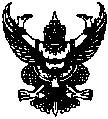                                                            บันทึกข้อความส่วนราชการ	……………...…………………………………………………….ที่ ………………………………………....……..….……….	วันที่ 	………………………………………..…………………….......................………เรื่อง	รายงานขอจ้างงาน............................................................เรียน	ผู้อำนวยการโรงเรียน……………………..….ตามที่โรงเรียนได้รับงบประมาณปี.....................………........ประเภทงบลงทุนเป็นค่า........................................................................................................................วงเงิน.....................................บาท และได้แต่งตั้งคณะกรรมการกำหนดร่างขอบเขตของงาน (Terms of Reference : TOR) ร่างประกาศและร่างเอกสารประกวด  ราคาอิเล็กทรอนิกส์ ตามพระราชบัญญัติการจัดซื้อจัดจ้างและการบริหารพัสดุภาครัฐ พ.ศ. ๒๕๖๐ มาตรา ๕๙  และ ระเบียบกระทรวงการคลังว่าด้วยการจัดซื้อจัดจ้างและการบริหารพัสดุภาครัฐ พ.ศ. ๒๕๖๐  ข้อ ๒๑ นั้น  เพื่อให้เป็นไปตามพระราชบัญญัติการจัดซื้อจัดจ้างและการบริหารพัสดุภาครัฐ พ.ศ. ๒๕๖๐ มาตรา ๕๕ (๑) และระเบียบกระทรวงการคลังว่าด้วยการจัดซื้อจัดจ้างและการบริหารพัสดุภาครัฐ พ.ศ. ๒๕๖๐ ข้อ ๒๒ จึงขอรายงานขอจ้าง ดังนี้๑.	เหตุผลและความจำเป็นที่ต้องจ้าง คือ …………………………………………………………………๒.	รายละเอียดและงานที่จะจ้างคือ ….………………………………………………………..……๓.  ราคากลางของทางราชการเป็นเงิน …………………………  บาท ๔.	วงเงินที่จะขอจ้างครั้งนี้ …(วงเงินงบประมาณ).. บาท ( ………..…ตัวอักษร…….……. )	๕.	กำหนดเวลาทำงานแล้วเสร็จภายใน  …….. วัน นับถัดจากวันลงนามในสัญญา๖.	จ้างโดยวิธี........................................ เนื่องจาก .................................................................... ๗. หลักเกณฑ์การพิจารณาคัดเลือกข้อเสนอ โดยใช้เกณฑ์ราคา๘. ข้อเสนออื่น ๆ  เห็นควรแต่งตั้งคณะกรรมการพิจารณาผลการประกวดราคาอิเล็กทรอนิกส์และคณะกรรมการตรวจรับพัสดุ ดังแนบจึงเรียนมาเพื่อโปรดพิจารณาเห็นชอบในรายงานขอจ้างดังกล่าวข้างต้นหากเห็นชอบตามข้อ ๑ โปรดลงนามประกาศประกวดราคาด้วยระบบอิเล็กทรอนิกส์ ดังแนบลงนามคำสั่งแต่งตั้งคณะกรรมการพิจารณาผลการประกวดราคาอิเล็กทรอนิกส์ ดังแนบลงชื่อ …………………..................…… …เจ้าหน้าที่          ลงชื่อ …………………................…… …หัวหน้าเจ้าหน้าที่         (…………………..................…… …)                         (…………………...............…… …)         ………../…………………./………      			   ………../…………………./………			    ๑. เห็นชอบ		    ๒. ลงนามแล้ว	ลงชื่อ ………………………………. 	( ……..………………..…….. )	ผู้อำนวยการโรงเรียน ……………………..…………	………./……………/………..คำสั่งโรงเรียน...................................................................ที่.................../..........................เรื่อง  แต่งตั้งคณะกรรมการพิจารณาผลการประกวดราคาอิเล็กทรอนิกส์โครงการจ้างก่อสร้าง............................................................ด้วยวิธีประกวดราคาอิเล็กทรอนิกส์ (e-bidding)ของโรงเรียน....................................................................................................		ด้วยโรงเรียน..........................................................มีความประสงค์จะประกวดราคาจ้างก่อสร้าง..........................................ด้วยวิธีประกวดราคาอิเล็กทรอนิกส์ (e-bidding) เพื่อ่ให้เป็นไปตามระเบียบกระทรวงการคลังว่าด้วยการจัดซื้อจัดจ้างและการบริหารพัสดุภาครัฐ พ.ศ. ๒๕๖๐ ข้อ ๒๕ (๑) จึงแต่งตั้งคณะกรรมการพิจารณาผลการประกวดราคาอิเล็กทรอนิกส์ สำหรับการประกวดราคาจ้างก่อสร้าง.............................................................ด้วยวิธีประกวดราคาอิเล็กทรอนิกส์ (e-bidding) ดังนี้คณะกรรมการพิจารณาผลการประกวดราคาอิเล็กทรอนิกส์..................................................ตำแหน่ง...................................... ประธานกรรมการ..................................................ตำแหน่ง......................................           กรรมการ..................................................ตำแหน่ง......................................           กรรมการ..................................................ตำแหน่ง......................................           กรรมการ..................................................ตำแหน่ง......................................           กรรมการหน้าที่ให้คณะกรรมการลงลายมือชื่อ พร้อมตรวจสอบเอกสารหลักฐานการเสนอราคาต่างๆ และพิจารณาผลตามเงื่อนไขที่กำหนดไว้ในประกาศและเอกสารประกวดราคาอิเล็กทรอนิกส์ โดยถือปฏิบัติตามระเบียบกระทรวงการคลังว่าด้วยการจัดซื้อจัดจ้างและการบริหารพัสดุภาครัฐ พ.ศ. ๒๕๖๐ โดยเครงครัด และให้ดำเนินการให้แล้วเสร็จภายใน  ๕  วันทำการนับถัดจากวันเสนอราคา		 	สั่ง  ณ   วันที่.....................................                                                                       (.................................................)                                                       ตำแหน่ง ผู้อำนวยการโรงเรียน............................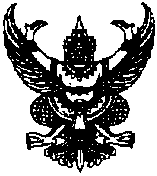 คำสั่ง โรงเรียน................................................. ที่ …………/2561เรื่อง  แต่งตั้งคณะกรรมการตามระเบียบกระทรวงการคลังว่าด้วยการจัดซื้อจัดจ้างและการบริหารพัสดุภาครัฐ พ.ศ. 2560----------------------------	ด้วย โรงเรียน.......................................................  จะดำเนินการจัดจ้างก่อสร้าง................................ จำนวน............ หลัง  ด้วยวิธีประกวดราคาอิเล็กทรอนิกส์ (e-bidding)  ตามประกาศฯ   ลงวันที่ ........................  นั้น	อาศัยอำนาจตามความในข้อ 25 (5)  แห่งระเบียบกระทรวงการคลังว่าด้วยการจัดซื้อจัดจ้างและการบริหารพัสดุภาครัฐ พ.ศ. 2560 ซึ่งได้รับมอบอำนาจจากเลขาธิการคณะกรรมการการศึกษาขั้นพื้นฐาน  ตามคำสั่งของสำนักงานคณะกรรมการการศึกษาชั้นพื้นฐาน ที่  1340/2560  ลงวันที่  24  สิงหาคม  2560 เรื่อง  มอบอำนาจเกี่ยวกับพัสดุ   จึงแต่งตั้งคณะกรรมการ  ดังนี้	1.  คณะกรรมการตรวจรับพัสดุ ประกอบด้วย	      1.1.  ...................................		ตำแหน่ง ....................	ประธานกรรมการ	      2.2.  ……………………………….		ตำแหน่ง  ...............	กรรมการ	      2.3 ………………………………..		ตำแหน่ง .................       กรรมการ3.   ผู้ควบคุมงาน   ประกอบด้วย	      3.1. ..............................		ตำแหน่ง	..........................	หัวหน้าผู้ควบคุมงาน	      3.2 …………………………… 		ตำแหน่ง.........................	ผู้ควบคุมงาน	ให้คณะกรรมการที่ได้รับแต่งตั้ง  ปฏิบัติให้เป็นไปตามระเบียบกระทรวงการคลังว่าด้วยการจัดซื้อจัดจ้างและการบริหารพัสดุภาครัฐ พ.ศ. 2560  โดยเคร่งครัด	ทั้งนี้  ตั้งแต่บัดนี้เป็นต้นไป		สั่ง  ณ  วันที่  ………….. เดือน......................... พ.ศ………….                                                     (ลงชื่อ).................................................								         ( .........................................)           ผู้อำนวยการโรงเรียน...............................................ประกาศ และ เอกสารประกวดราคา ให้เอามาจากระบบ e-GP เลย คัดลอกมาจัดรูปแบบให้สวยงาม และ เอกสารประกวด จะต้องลงชื่อ ลงชื่อ...........................(........................)หัวหน้าเจ้าหน้าที่ลำดับที่ชื่อโครงการงบประมาณโครงการ(บาท)คาดว่าจะประกาศจัดซื้อจัดจ้าง(เดือน/ปี)